Alerte: C'est un salon classé G destiné au public général, y compris des mineurs. Le langage vulgaire n'est pas autorisé.Alerte: GiotMuaCuoiMua bienvenue au salon Vietheravada.battrimai: 111111111duythien: 11111111111111   Thich Hoang Phap a lancé sa webcam  View Thich Hoang Phap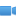 GiotMuaCuoiMua: KINH LE SU TRUONG, TT LIEU TONG, CHU TON DUC TANG GiotMuaCuoiMua: KINH CHAO CAC ANH CHI TRONG DAO TRANGPunnava_Huu_Phuc: dạ vì video đang được phát thông qua youtube, nên đôi khi tùy vào vùng miền mà tốc độ xem video trên youtube nhanh hay chậm hoặc không xem được vijjathiennhan: cũng sắp đến giờ TT Toại Khanh vào room, nên quý vị ko nghe được thông cảm chút xíu nữa ạbababa0: khong nge duoc ops oi hom nay có gì thay đổi?GiotMuaCuoiMua: NGHE RAT TOTnguyenthanhsang_1: Dạ vâng! Xin chờ ạ!Thich Hoang Phap: ohvijjathiennhan: lần sau chúng con xin phát qua stereoThich Hoang Phap: nghe bang cu thi duocvijjathiennhan: chúng con xin kính lễ TT Toại Khanh ạVoThuong09: _()_Con kinh danhnleSu Truong_()_  ,Su Giac Nguyen_()_  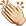 vijjathiennhan: 10. PurābhedasuttaṃGiotMuaCuoiMua: KINH LE SU TOAI KHANHGiotMuaCuoiMua: DA ROhclb4: da nghe ro VoThuong09: da nghe rovijjathiennhan: (X) Kinh Trước khi bị hủy hoại (Sn 166)vijjathiennhan: 854.‘‘Kathaṃdassī kathaṃsīlo,/ upasantoti vuccati;/ Taṃ me gotama pabrūhi, / ucchito uttamaṃ naraṃ’’.Thich Hoang Phap:   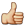 vijjathiennhan: Người hỏi: 848. Người sống đời an tịnh,/ Kiến và giới thế nào?/ Con hỏi Gotama,/ Là bậc người tối thượng.hclb4: Kinh le Quy Su, xin chao quy dao huu VoThuong09: _()_Con kinh danh leNgai LieuTong_()_  VoThuong09: Kinh chao quy phap huu  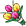 Tin Hanh: 1/ Kinh chánh xuất gia ( sammaparibbajaniyasutta): tánh thamTin Hanh: 2/ Kinh tranh luận ( kalahavivādasuttaṃ ) : nộ tánh Tin Hanh: 3/ Kinh vấn đề nhỏ lớn (mahabyuhasutta) :độn tánh namtruyen: cullabyùha, mahàbyùha mat tran nho, mat tran lonGiotMuaCuoiMua:  cullabyùha, mahàbyùha mặt trận nhỏ, mặt trận lớnAlerte: Your last text message was not sent because it contained line feed characters or excess spaces.vijjathiennhan: Concise P-E Dict: byūha: [m.] an array of troops; a mass or collection.。nguoiBenDuong: hihiGiotMuaCuoiMua: culabyùha,mahàbyùha=mặt trận nhỏ, mặt trận lớnTday mine Tmrow yours: 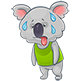 vijjathiennhan: Pali Viet Dictionary: BYŪHA :[m] sự dàn trận của quân lính, một đống, một tập hợp --jīvaka [m] cây bông hường của Tàu --mantu [a] có bà con thân quyến, có nhiều thân quyến。GiotMuaCuoiMua: dạ âm thanh rõGiotMuaCuoiMua: da kipTin Hanh: Con kính đảnh lễ Sư Trưởng, TT Liễu Tông, TT Toại Khanh_()_Kính chào Quý đạo hữu trong room  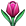 Tday mine Tmrow yours: ông thánh nào cũng có một quá khứ và kẻ gian nào cũng có một tương laiTin Hanh: " Ông Thánh nào cũng có 1 quá khứ, kẻ gian ác nào cũng có tương lai"vijjathiennhan: chúng con xin kính lễ TK Pháp Tín   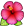 namtruyen: sanditthikoGiotMuaCuoiMua: sanditthiko=tự mình thể nghiệm , thân chứngTK Phap Tin: kính lễ Chư Tăng _()_TK Phap Tin: Kính chào quý Phật TửGiotMuaCuoiMua: Kinh le đ đ Pháp Tín nguoiBenDuong: hihGiotMuaCuoiMua: da nghe rõTin Hanh: 3/ Kinh vấn đề lớn (mahabyuhasutta) : độn tánhnamtruyen: puràbhedasutta truoc khi hủy hoạiTin Hanh: 4/ Kinh Vấn Đề Nhỏ (culabyuhasutta): tánh tầmTin Hanh: 5/ Kinh Con Đường Mau Chóng (tuvatakasutta): tánh tínvijjathiennhan: 10. Purābhedasuttaṃnamtruyen: tư luongnamtruyen: tu sangPunnava_Huu_Phuc: Tư lương hoặc tử sàngnamtruyen: purà sarìrabhedà kattabbàGiotMuaCuoiMua: Hôm nay chúng ta học bài kinh "trước khi hủy hoại" tức bài kinh Tư Lương hoặc tử sàng   anhsexsy a lancé sa webcam  View anhsexsyGiotMuaCuoiMua: Sàng=giườngnamtruyen: cư benh tien sag vo hieu tuGiotMuaCuoiMua: cữ bệnh tiền sàng vô hiếu tửGiotMuaCuoiMua: cữu bệnh tiền sàng vô hiếu tửnamtruyen: hammockvijjathiennhan: cửu bệnh tiền sàng vô hiếu tử (bệnh lâu quá ko có 'thằng' nào đến cả  )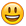 namtruyen: thang sangPunnava_Huu_Phuc: thằng sàngGiotMuaCuoiMua: thằng sàng=vỏng , treo dâyvijjathiennhan: 854.‘‘Kathaṃdassī kathaṃsīlo,/ upasantoti vuccati;/ Taṃ me gotama pabrūhi, / ucchito uttamaṃ naraṃ’’.Tin Hanh: Thứ Ba   08 - 07- 2014 - ROOM VIETHERAVADA - Tiểu Bộ - Khuddhaka Nikaya - (X) Kinh Trước khi bị hủy hoại (Sn 166)- 10. Purābhedasuttaṃ - Giảng sư: TT Toại Khanhvijjathiennhan: Người hỏi: 848. Người sống đời an tịnh,/ Kiến và giới thế nào?/ Con hỏi Gotama,/ Là bậc người tối thượng.GiotMuaCuoiMua: Dạ rõvijjathiennhan: 855. ‘‘Vītataṇho purā bhedā,/ (iti bhagavā) pubbamantamanissito;/ Vemajjhe nupasaṅkheyyo,/ tassa natthi purakkhataṃ.vijjathiennhan: Thế Tôn: 849. Thế Tôn đáp như sau: Ly ái trước thân hoại,/ Không y chỉ ban đầu,/ Không y chỉ cuối cùng,/ Không kể đến vật giữa,/ Không có ưa thích nào.GiotMuaCuoiMua: âm thanh tốtGiotMuaCuoiMua:   vijjathiennhan: Thứ Ba   08 - 07- 2014 - ROOM VIETHERAVADA - Tiểu Bộ - Khuddhaka Nikaya - (X) Kinh Trước khi bị hủy hoại (Sn 166)- 10. Purābhedasuttaṃ - Giảng sư: TT Toại Khanhvijjathiennhan: 854.‘‘Kathaṃdassī kathaṃsīlo,/ upasantoti vuccati;/ Taṃ me gotama pabrūhi, / ucchito uttamaṃ naraṃ’’.vijjathiennhan: Người hỏi: 848. Người sống đời an tịnh,/ Kiến và giới thế nào?/ Con hỏi Gotama,/ Là bậc người tối thượng.vijjathiennhan: 855. ‘‘Vītataṇho purā bhedā,/ (iti bhagavā) pubbamantamanissito;/ Vemajjhe nupasaṅkheyyo,/ tassa natthi purakkhataṃ.vijjathiennhan: Thế Tôn: 849. Thế Tôn đáp như sau: Ly ái trước thân hoại,/ Không y chỉ ban đầu,/ Không y chỉ cuối cùng,/ Không kể đến vật giữa,/ Không có ưa thích nào.GiotMuaCuoiMua: Chuyện cần phải làm trước khi chếtGiotMuaCuoiMua:   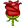 Phu du21:   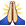 GiotMuaCuoiMua: Dạ âm thanh tốt, liên tụcnamtruyen: kotisatasahăssanamtruyen: trillionvijjathiennhan: 10^12= nhiều ngàn tỉ Chư Thiên (từ vô lượng vũ trụ đến nghe pháp) giác ngộvijjathiennhan: 854.‘‘Kathaṃdassī kathaṃsīlo,/ upasantoti vuccati;/ Taṃ me gotama pabrūhi, / ucchito uttamaṃ naraṃ’’.vijjathiennhan: Người hỏi: 848. Người sống đời an tịnh,/ Kiến và giới thế nào?/ Con hỏi Gotama,/ Là bậc người tối thượng.namtruyen: dassi am chi cho adhipannanamtruyen: silo adhisìlamnamtruyen: upasanto chi cho adhicittam tang thuong tam dinh hocnamtruyen: phan khichGiotMuaCuoiMua: dassi ám chỉ cho adhipanna, silo adhisilam=tăng thượng giới, upasanto chỉ cho adhicittam=tăng thượng tam định họcGiotMuaCuoiMua:   vijjathiennhan: Kathaṃ = how/ dassī <=> adhipaññā = tăng thượng tuệ/ Silo adhisilaṃ = tăng thượng giới/ upasanto <=>adhicittaṃ = tăng thượng Tâm (định học)vijjathiennhan: 855. ‘‘Vītataṇho purā bhedā,/ (iti bhagavā) pubbamantamanissito;/ Vemajjhe nupasaṅkheyyo,/ tassa natthi purakkhataṃ.vijjathiennhan: Thế Tôn: 849. Thế Tôn đáp như sau: Ly ái trước thân hoại,/ Không y chỉ ban đầu,/ Không y chỉ cuối cùng,/ Không kể đến vật giữa,/ Không có ưa thích nào.vijjathiennhan: Vissajjane pana bhagavā sarūpena adhipaññādīni avissajjetvāva adhipaññādippabhāvena yesaṃ kilesānaṃ upasamā ‘‘upasanto’’ti vuccati, nānādevatānaṃ āsayānulomena tesaṃ upasamameva dīpento‘‘vītataṇho’’tiādikā gāthāyo abhāsi. Tattha ādito aṭṭhannaṃ gāthānaṃ ‘‘taṃ brūmi upasanto’’ti imāya gāthāya sambandho veditabbo. Tato parāsaṃ ‘‘sa ve santoti vuccatī’’ti iminā sabbapacchimena padena.vijjathiennhan: Anupadavaṇṇanānayena ca – vītataṇho purā bhedāti yo sarīrabhedā pubbameva pahīnataṇho. Pubbamantamanissitoti atītaddhādibhedaṃ pubbantamanissito. Vemajjhenupasaṅkheyyoti vijjathiennhan: Vemajjhenupasaṅkheyyoti paccuppannepi addhani ‘‘ratto’’tiādinā nayena na upasaṅkhātabbo. Tassa natthi purakkhatanti tassa arahato dvinnaṃ purekkhārānaṃ abhāvā anāgate addhani purakkhatampi natthi, taṃ brūmi upasantoti evamettha yojanā veditabbā. Esa nayo sabbattha. Ito paraṃ pana yojanaṃ adassetvā anuttānapadavaṇṇanaṃyeva karissāma.namtruyen: vītataṇho purā bhedāti yo sarīrabhedā pubbameva pahīnataṇho. namtruyen: Pubbamantamanissitoti atītaddhādibhedaṃ pubbantamanissitovijjathiennhan:       namtruyen: anisssitavijjathiennhan:   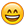 Tin Hanh: anisssita: sự nương nhờ, sự lệ thuộcVoThuong09: _()_Kinh danh leDD Phap Tin_()_  GiotMuaCuoiMua: Không thích thú nào trong quá khứ , hiện tại , vị lainamtruyen: purakkhatampi natthi khong co mot cai gi tam dac hay thich thuvijjathiennhan: 850. Không phẫn nộ,  không sợ,/ Không khoa đại, không hối,/ Nói hòa nhã, không động,/ Bậc ẩn sĩ thận ngôn./vijjathiennhan: 856. ‘‘Akkodhano asantāsī,/ avikatthī akukkuco;/ Mantabhāṇī [mantābhāṇī (syā. pī.)] anuddhato/ sa ve vācāyato muni.vijjathiennhan: Asantāsīti tena tena alābhakena asantasanto. Avikatthīti sīlādīhi avikatthanasīlo . Akukkucoti hatthakukkucādivirahito . Mantabhāṇīti mantāya pariggahetvā vācaṃ bhāsitā. Anuddhatoti uddhaccavirahito. Sa ve vācāyatoti so vācāya yato saṃyato catudosavirahitaṃ vācaṃ bhāsitā hoti.GiotMuaCuoiMua: purakkhatampi natthi=không có một cái gì tâm đắc hay thích thúvijjathiennhan:  Không ước vọng tương lai,/ Không sầu muộn quá khứ,/ Thấy viễn ly giữa xúc,/ Không để kiến dắt dẫn.vijjathiennhan: 857. ‘‘Nirāsatti anāgate,/ atītaṃ nānusocati;/ Vivekadassī phassesu,/ diṭṭhīsu ca na nīyati [niyyati (bahūsu)].vijjathiennhan: Nirāsattīti nittaṇho. Vivekadassī phassesūti paccuppannesu cakkhusamphassādīsu attādibhāvavivekaṃ passati. Diṭṭhīsu ca na nīyatīti dvāsaṭṭhidiṭṭhīsu kāyaci diṭṭhiyā na nīyati.Tin Hanh: 850. Không phẫn nộ, không sợ, Không khoa đại, không hối / Nói hòa nhã, không động / Bậc ẩn sĩ thận ngôn / Không ước vọng tương lai / Không sầu muộn quá khứ / Thấy viễn ly giữa xúc / Không để kiến dắt dẫn.Tin Hanh: 856.‘‘Akkodhano  <">https://www.blogger.com/null> <">https://www.blogger.com/null> <asantāsī,">https://www.blogger.com/null>asantāsī, avikatthī akukkuco;Mantabhāṇī [mantābhāṇī (syā. pī.)] anuddhato, sa ve vācāyato munivijjathiennhan: 856. ‘‘Akkodhano asantāsī,/ avikatthī akukkuco;/ Mantabhāṇī [mantābhāṇī (syā. pī.)] anuddhato/ sa ve vācāyato muni.vijjathiennhan: 857. ‘‘Nirāsatti anāgate,/ atītaṃ nānusocati;/ Vivekadassī phassesu,/ diṭṭhīsu ca na nīyati [niyyati (bahūsu)]vijjathiennhan: 850. Không phẫn nộ, không sợ, Không khoa đại, không hối / Nói hòa nhã, không động / Bậc ẩn sĩ thận ngôn / Không ước vọng tương lai / Không sầu muộn quá khứ / Thấy viễn ly giữa xúc / Không để kiến dắt dẫn.vijjathiennhan: sư kích chuột phải 1 cái ạvijjathiennhan: rồi sẽ copy đượcTin Hanh: Sư nhấn Ctrl+C d8e63 copy ạvijjathiennhan: sa ve vācāyato muni.Tin Hanh: Ctrl+Cvijjathiennhan: Bậc ẩn sĩ thận ngônvijjathiennhan: Sư kích chuột phải vào dòng đó 1 cáiTin Hanh: sy6 bôi đen đạon muốn copy và nhấn Ctrl+Cvijjathiennhan: rồi sư bôi và copyTin Hanh: sư bôi đen đoạn muốn copyTin Hanh: rồi nhấn Ctrl + C để copyvijjathiennhan:   sadhu! sadhu!Tin Hanh: sau đó Ctrl + V để Pastenamtruyen: Sa ve vācāyatoti so vācāya yato saṃyato catudosavirahitaṃ vācaṃ bhāsitā hoti.vijjathiennhan: Sư nhất ctr thì bị rớt micGiotMuaCuoiMua: dạ hết ngheGiotMuaCuoiMua: nghe lạivijjathiennhan: dạ nghevijjathiennhan: 857. ‘‘Nirāsatti anāgate,/ atītaṃ nānusocati;/ Vivekadassī phassesu,/ diṭṭhīsu ca na nīyati [niyyati (bahūsu)]vijjathiennhan: Nirāsattīti nittaṇho. Vivekadassī phassesūti paccuppannesu cakkhusamphassādīsu attādibhāvavivekaṃ passati. Diṭṭhīsu ca na nīyatīti dvāsaṭṭhidiṭṭhīsu kāyaci diṭṭhiyā na nīyati.GiotMuaCuoiMua: thấy viễn ly giữa xúc, trong 6 xúc vị ấy có được cái nhìn viễn ly phiền nãonamtruyen: thay vl trong xuc la khong mac phie nao trong luc tiep xuc 6 tran truoc matGiotMuaCuoiMua: thấy viễn ly trong xúc là không mắc phiền não trong lúc tiếp xúc 6 trần trước mắtnamtruyen: kien  day la 62 ta kiennamtruyen: noi gon la thuong va doanGiotMuaCuoiMua: kiến ở đây là 62 tà kiến nói gọn là Thường và Đoạnvijjathiennhan: 852. Sống riêng, không man trá,/ Không thích, không xan tham,/ Không xông xáo nhàm chán,/ Không đi đến hai lưỡi.vijjathiennhan: 858. ‘‘Patilīno akuhako,/ apihālu amaccharī;/ Appagabbho ajeguccho,/  pesuṇeyye ca no yuto.namtruyen: patisallinovijjathiennhan: Patilīnoti rāgādīnaṃ pahīnattā tato apagato. Akuhakoti avimhāpako tīhi kuhanavatthūhi. Apihālūti apihanasīlo, patthanātaṇhāya rahitoti vuttaṃ hoti. Amaccharīti pañcamaccheravirahito. Appagabbhoti kāyapāgabbhiyādivirahito. Ajegucchoti sampannasīlāditāya ajegucchanīyo asecanako manāpo. Pesuṇeyye ca no yutoti dvīhi ākārehi upasaṃharitabbe pisuṇakamme ayutto.namtruyen: song rieng leGiotMuaCuoiMua: patisallino=sống riêng lẽTin Hanh: Patilīno: sự lìa xa phiền nãonamtruyen: patilino la su lia xa pnGiotMuaCuoiMua: patillino là sự lìa xa phiền nãovijjathiennhan: Pali Viet Dictionary: PAṬISALLĀNA: [nt] yên tịnh, nghỉ ngơi, ẩn dật an nhàn --sāruppa [a] chỗ thuận tiện cho sự ẩn dật (sự tham thiền, hành đạo)。vijjathiennhan: Concise P-E Dict: paṭilīna: [pp. of paṭilīyati] drawn back; kept away from.。vijjathiennhan: 858. ‘‘Patilīno akuhako,/ apihālu amaccharī;/ Appagabbho ajeguccho,/  pesuṇeyye ca no yuto.vijjathiennhan: Patilīnoti rāgādīnaṃ pahīnattā tato apagato. Akuhakoti avimhāpako tīhi kuhanavatthūhi. Apihālūti apihanasīlo, patthanātaṇhāya rahitoti vuttaṃ hoti. Amaccharīti pañcamaccheravirahito. Appagabbhoti kāyapāgabbhiyādivirahito. Ajegucchoti sampannasīlāditāya ajegucchanīyo asecanako manāpo. Pesuṇeyye ca no yutoti dvīhi ākārehi upasaṃharitabbe pisuṇakamme ayutto.namtruyen: AppagabbhoGiotMuaCuoiMua: da nhớvijjathiennhan: dạ biết ạnamtruyen: sakko uju suhuju suvaco mudu anatimani santussako subharonamtruyen: 16 vu khi tu ve cua nguoi tu, bac xuat giavijjathiennhan: Karaṇīyamatthakusalena,/ Yantaṃ santaṃ padaṃ abhisamecca,/ Sakko ujū ca suhujū ca,/ Suvaco cassa mudu anatimānī.namtruyen: kho tang phap baoTin Hanh: 16 vũ khí tự vệ của người tu , bậc xuất giavijjathiennhan: Santussako ca subharo ca,/ Appakicco ca sallahukavutti,/ Santindriyo ca nipako ca,/ Appagabbho kulesu ananugiddho.namtruyen: bat mangnamtruyen: muon lm, noi, di dung oi dau thi cu tu tien hong e ngaivijjathiennhan: Do sự nào mà bậc Thánh nhơn được Giác Ngộ các Pháp yên lặng là Niết-bàn, người rõ biết trong việc hữu ích nên hành sự ấy, người ấy là bậc dõng cảm thân khẩu ý chân chánh và trong sạch, là người dễ dạy, có tánh nết nhu thuận, không ngã mạn thái quá./ Là người tri túc dễ nuôi, là người ít bận việc, và thân tâm nhẹ nhàng, là người có lục căn thanh tịnh, có nhiều Trí tuệ, là người có liêm sĩ, không quyến luyến theo thân bằng quyến thuộc. (HT Hộ Tông dịch)vijjathiennhan: 858. ‘‘Patilīno akuhako,/ apihālu amaccharī;/ Appagabbho ajeguccho,/  pesuṇeyye ca no yuto.GiotMuaCuoiMua: muốn làm , nói , đi , đứng nơi đâu cứ tự tiện không e ngạivijjathiennhan: Patilīnoti rāgādīnaṃ pahīnattā tato apagato. Akuhakoti avimhāpako tīhi kuhanavatthūhi. Apihālūti apihanasīlo, patthanātaṇhāya rahitoti vuttaṃ hoti. Amaccharīti pañcamaccheravirahito. Appagabbhoti kāyapāgabbhiyādivirahito. Ajegucchoti sampannasīlāditāya ajegucchanīyo asecanako manāpo. Pesuṇeyye ca no yutoti dvīhi ākārehi upasaṃharitabbe pisuṇakamme ayutto.   thuypham2207 a lancé sa webcam  View thuypham2207vijjathiennhan: Ajegucchoti sampannasīlāditāya ajegucchanīyo asecanako manāpoGiotMuaCuoiMua: khi tam học đã viên mãn thỉ sống rất an lạcnamtruyen: cuoc tu co ba dieu dang so: vi ngot cam donamtruyen: vi dang thu thachnamtruyen: su te nhat, nhat nheo lam cho minh nan long, thieu suc songTin Hanh: Cuộc tu có 3 điều đáng sợ: vị ngọt là cám dỗ, vị đắng là thử thách và sự tẻ nhạt, nhạt nhẽo làm cho mình nản lòng, thiếu sức sống.GiotMuaCuoiMua: Cuộc tu có 3 điều đáng sợ:1. vị ngọt cám dỗ, 2.vị đắng là thử thách 3. sự tệ nhất, nhạt nhẽo làm cho mình nãn lòng, thiếu sức sốngnguyen_minh_dat:   GiotMuaCuoiMua:   GiotMuaCuoiMua: sadhuGiotMuaCuoiMua:   nguoiBenDuong: hihiTin Hanh: Dạ âm thanh rõ ạvijjathiennhan: 364. "Vị tỷ kheo thích pháp,/ Mến pháp, suy tư Pháp./ Tâm tư niệm chánh Pháp,/ Không rời bỏ chánh Pháp."vijjathiennhan:  Dhammārāmo dhammarato - dhammaṁ anuvicintayaṁ/ Dhammaṁ anussaraṁ bhikkhu saddhammā na parihāyati.GiotMuaCuoiMua:   vijjathiennhan: 858. ‘‘Patilīno akuhako,/ apihālu amaccharī;/ Appagabbho ajeguccho,/  pesuṇeyye ca no yuto.vijjathiennhan: Patilīnoti rāgādīnaṃ pahīnattā tato apagato. Akuhakoti avimhāpako tīhi kuhanavatthūhi. Apihālūti apihanasīlo, patthanātaṇhāya rahitoti vuttaṃ hoti. Amaccharīti pañcamaccheravirahito. Appagabbhoti kāyapāgabbhiyādivirahito. Ajegucchoti sampannasīlāditāya ajegucchanīyo asecanako manāpo. Pesuṇeyye ca no yutoti dvīhi ākārehi upasaṃharitabbe pisuṇakamme ayutto.vijjathiennhan: 853. Không mê vật khả ái,/ Cũng không có quá mạn,/ Nhu hòa, nhưng ứng biện,/ Không vọng tín,/ không tham.vijjathiennhan: 859.‘‘Sātiyesu anassāvī,/  atimāne ca no yuto;/ Saṇho ca paṭibhānavā [paṭibhāṇavā (syā. pī.)],/ na saddho na virajjati.vijjathiennhan: 860.Sātiyesu anassāvīti sātavatthūsu kāmaguṇesu taṇhāsanthavavirahito. Saṇhoti saṇhehi kāyakammādīhi samannāgato. Paṭibhānavāti pariyattiparipucchādhigamapaṭibhānehi samannāgato. Na saddhoti sāmaṃ adhigatadhammaṃ na kassaci saddahati. Na virajjatīti khayā rāgassa virattattā idāni na virajjati.vijjathiennhan: cứ thong thả mà đi, bạch SưGiotMuaCuoiMua:   nguoiBenDuong: hihivijjathiennhan: Pali-Dict Vri: saṇho mooth; soft, gentle, mild; delicate, minute, subtle, abstruse。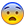 Tin Hanh: sư dùng trà đi ạvijjathiennhan: Sư nhấp trà, lại có hứng thú hơnđấy ạ namtruyen: satiya sàta ngotTin Hanh: satiya sàta: ngọtTin Hanh: dạ vângnamtruyen: sanha te nhi, mem mogTin Hanh: sanha: tế nhị, mềm mỏngvijjathiennhan: PTS P-E dictionary: Sātiya: ,(adj.) [fr. sāta] pleasant Sn.853. (Page 703)。namtruyen: kusala kheonamtruyen: thien kheonamtruyen: thien nghe lanh ngheGiotMuaCuoiMua: da có ngheTin Hanh: kusala : khéo cũng đồng nghĩa với thiệnTin Hanh: thiện nghệ : là lành nghềnamtruyen: v va bnamtruyen: r va lTin Hanh: dạ nhớ ạnamtruyen: lac lotnamtruyen: co cuTin Hanh: lành và ránh/ lạc và lọc/ cổ và cũTin Hanh: lành và rành / lạc và lọc/ cổ và cũvijjathiennhan: Pali Myanmar Dictionary: kusala : kusala(na) [ku+sala+a. kucchite pāpake dhamme salayanti calayanti kampenti viddhaṃsentīti kusalā. kusa+lu+a. kucchitena vā ākārena sayantīti kusā. te akusalasaṅkhāte kuse lunanti chindantīti kusalā. abhi,ṭṭha,1.81. paṭisaṃ,,1.121. kucchitānaṃ vā pāṇātipātādīnaṃ sānato nisānato tejanato kusā, dosalobhādayo..... te kuse lunāti chindatīti kusalaṃ. ma,ṭī,1.298. visuddhi,ṭī,2.113-4. ]]ku]]iti vā bhūmi vuccati, adhiṭṭhānabhāvena taṃsadisassa sampati āyatiñca anudahena vināsanato kuṃ sasantīti kusā, rāgādayo. te viya attano nissayassa lavanato chindanato kusalaṃ. ma,ṭī,1.298. visuddhi,ṭī,2.114. kusa+lā+a. kucchitānaṃ vā sānato tanukaraṇabho osānakaraṇato ñāṇaṃ kusaṃnāma. tena lātabbāti kusalā. abhi,ṭṭha,1.81. paṭisaṃ,ṭṭha,2.121. kucchitānaṃ vā sānato antakaraṇato vināsanato kusāni. puññakriyavasena pavattāni saddhādīni indriyāni. tehi lātabbaṃ pavattetabbanti kusalaṃ. ma,ṭī,1298. visuddhi,ṭī,1.114. (kugala-saṃ) ]namtruyen: nhu than, thich, thuan, chanh chnamtruyen: chinh nhung tam so nay tao ta sanhaTin Hanh: nhu thân nhu tâm , thích, thuần, chánh chính những tâm sở này tạo ra sanha.vijjathiennhan: 859.‘‘Sātiyesu anassāvī,/  atimāne ca no yuto;/ Saṇho ca paṭibhānavā [paṭibhāṇavā (syā. pī.)],/ na saddho na virajjati.namtruyen: patibhàna lưu loatvijjathiennhan: Paṭibhānavāti pariyattiparipucchādhigamapaṭibhānehi samannāgatoTin Hanh: patibhàna= sự lưu loátTin Hanh: Paṭibhāna = sự lưu loátnamtruyen: pariyatti da van, paripuccha thuong tham van, adhigama co chung ngo chi donamtruyen: tao nen kha nang lloatGiotMuaCuoiMua:  giỏi pháp học, đa văn, thường tham vấn , có chứng ngộ chi đó, tạo nên khả năng lưu loát Tin Hanh:  pariyatti đa văn, paripuccha  thường tham vấn, adhigama có chứng chi đó tạo nên khả năng lưu loát vijjathiennhan: 859.‘‘Sātiyesu anassāvī,/  atimāne ca no yuto;/ Saṇho ca paṭibhānavā [paṭibhāṇavā (syā. pī.)],/ na saddho na virajjati.vijjathiennhan: Na saddhoti sāmaṃ adhigatadhammaṃ na kassaci saddahati. Na virajjatīti khayā rāgassa virattattā idāni na virajjati.vijjathiennhan: 853. Không mê vật khả ái,/ Cũng không có quá mạn,/ Nhu hòa, nhưng ứng biện,/ Không vọng tín,/ không tham.namtruyen: sàman sađdăti tin buaGiotMuaCuoiMua: tin bừa bất cứ ai Tin Hanh: sàman saddati : tin bừanamtruyen: sneha phu sa, mau mo trong dat hay nuocGiotMuaCuoiMua: sneha = phù sa, mầu mỡ trong đất hay nướcnamtruyen: tanhà khat nuoc, khat aivijjathiennhan: Concise P-E Dict: sneha: [m.] affection; love; oil; fat.。/ :[m] tình thương, sự yêu mến, đầu/ ự quến dẻonamtruyen: ràga ai nhiemnamtruyen: rajjatiTin Hanh: tanhà: khát nước, khát áiTin Hanh: ràga: ái nhiễmvijjathiennhan: na saddho na virajjati.vijjathiennhan: Na virajjatīti khayā rāgassa virattattā idāni na virajjati.GiotMuaCuoiMua: Do ái tận, nên tâm vị ấy không bị nhuộm màuvijjathiennhan: taṇhā: taṇhā(thī):[tasa+ṇhā. yo taṃ passati, taṃ tasitaṃ karotīti taṇhā, sa-lopoç ṇhā ca. , ṭī. 43. (sūci-).]GiotMuaCuoiMua: SadhuTin Hanh: sadhu vijjathiennhan: The most frequent synonyms of taṇhā are rāga (q.v.) and lobha (s. mūla).。vijjathiennhan: 854. Không tu tập vì lợi,/ Không được lợi, không sân,/ Không bị ái kích thích,/ Không đam mê các vị.vijjathiennhan: 860. ‘‘Lābhakamyā na sikkhati,/  alābhe ca na kuppati;/ Aviruddho ca taṇhāya,/ rasesu nānugijjhati.vijjathiennhan: Lābhakamyā na sikkhatīti na lābhapatthanāya suttantādīni sikkhati. Aviruddho ca taṇhāya, rasesu nānugijjhatīti virodhābhāvena ca aviruddho hutvā taṇhāya mūlarasādīsu gedhaṃ nāpajjatiGiotMuaCuoiMua: không có tam tạng bằng lòng cầu lộc , mưu lợivijjathiennhan: Lābhakamyā na sikkhatīti na lābhapatthanāya suttantādīni sikkhatiGiotMuaCuoiMua:  không có nghiên cứu tam tạng bằng lòng cầu lộc , mưu lợiTin Hanh: Lābhakamyā na sikkhatīti : ko nghiên cứu Tam tạng bằng lòng cầu lộc , mưu lợiGiotMuaCuoiMua: da hết nghevijjathiennhan: dạ, hết ngheGiotMuaCuoiMua: da nghe lạivijjathiennhan: dạ, ngheTin Hanh: dạ con nghe lạiGiotMuaCuoiMua: nhưng khi không được gì cũng không phiềnvijjathiennhan: 860. ‘‘Lābhakamyā na sikkhati,/  alābhe ca na kuppati;/ Aviruddho ca taṇhāya,/ rasesu nānugijjhati.vijjathiennhan: Aviruddho ca taṇhāya, rasesu nānugijjhatīti virodhābhāvena ca aviruddho hutvā taṇhāya mūlarasādīsu gedhaṃ nāpajjatiGiotMuaCuoiMua: Không thưởng thức những gì ở đời bằng lòng tham áinamtruyen: gedha gijjhatinamtruyen: ānugijjhatītinamtruyen: karoti karvijjathiennhan: PTS P-E dictionary:Gedha:,1 [Vedic gṛdhyā, cp. gijjhati] greed. Its connection with craving and worldly attachment is often referred to. Kāmesu g° S.I,73; Sn.152; A.III,312 sq. (gedho: pañcann’etaṁ kāmaguṇānaṁ adhivacanaṁ). gedhataṇhā S.I,15 (v. l. kodha°); Sn.65, 945, 1098; Th.2, 352; Nd2 231; Dhs.1059 (under lobha), 1136; Nett 18; DhA.I,366; PvA.107. --agedhatā freedom from greed Miln.276. -- See also gedhi & paligedha. (Page 253)。namtruyen: kàhasi se lamnamtruyen: =karissatiTin Hanh: karoti->kar-> kàhasi : sẽ làm=karissativijjathiennhan: 855. Thường trú xả, chánh niệm,/ Ở đời, không nghĩ mình,/ Bằng hơn hay thua người,/ Vị ấy, không bồng bột.vijjathiennhan: 861. ‘‘Upekkhako sadā sato,/ na loke maññate samaṃ;/ Na visesī na nīceyyo,/ tassa no santi ussadā.vijjathiennhan: Upekkhakoti chaḷaṅgupekkhāya samannāgato. Satoti kāyānupassanādisatiyutto.Tin Hanh: upekkhako = chaḷaṅgupekkhā: 6 xảTin Hanh: Trú xả sau khi thấy rồi tâm ko tham và ko ưuTin Hanh: sato: an trú trong tứ niệm xứvijjathiennhan:   vijjathiennhan: 856. Không y chỉ một ai,/ Biết pháp, không y chỉ,/ Vị ấy không có ái,/ Ðối với hữu, phi hữu.vijjathiennhan: 862. ‘‘Yassa nissayanā [nissayatā (sī. syā. pī.)] natthi,/ ñatvā dhammaṃ anissito;/ Bhavāya vibhavāya vā,/ taṇhā yassa na vijjati.namtruyen: nissayanà am chi cho ai va kienvijjathiennhan: Nissayanāti taṇhādiṭṭhinissayā. Ñatvā dhammanti aniccādīhi ākārehi dhammaṃ jānitvā. Anissitoti evaṃ tehi nissayehi anissito. Tena aññatra dhammañāṇā natthi nissayānaṃ abhāvoti dīpeti bhavāya vibhavāya vāti sassatāya ucchedāya vā.Tin Hanh: nissayanā : ám chỉ cho ái và kiếnvijjathiennhan: Ñatvā dhammanti aniccādīhi ākārehi dhammaṃ jānitvānamtruyen: biet phap o day la hieu duoc khia canh hay ban chat tam tuong cua danh sacGiotMuaCuoiMua: biết Pháp ở đây là hiểu được khía cạnh hay bản chất tam tướng Danh Sắcnamtruyen: Nissayanāti taṇhādiṭṭhinissayānamtruyen: Ñatvā dhammanti aniccādīhi ākārehi dhammaṃ namtruyen: jānitvāvijjathiennhan: Bhavāya vibhavāya vā,/ taṇhā yassa na vijjativijjathiennhan: Tena aññatra dhammañāṇā natthi nissayānaṃ abhāvoti dīpeti bhavāya vibhavāya vāti sassatāya ucchedāya vā.GiotMuaCuoiMua: Không có tham ái ( Thường kiến và Đoạn Kiến) vijjathiennhan: không còn thích thú trong các Pháp từ quan điểm Thường Kiến hay Đoạn Kiến nữakhongao:   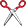 vijjathiennhan: 857. Ta gọi vị an tịnh,/ Không mong cầu các dục,/ Vị ấy không triền phược,/ Vượt khỏi các tham trước.vijjathiennhan: 863. ‘‘Taṃ brūmi upasantoti,/ kāmesu anapekkhinaṃ;/ Ganthā tassa na vijjanti,/ atarī so visattikaṃ.vijjathiennhan: Taṃbrūmi upasantoti taṃ evarūpaṃ ekekagāthāya vuttaṃ upasantoti kathemi. Atarī so visattikanti so imaṃ visatādibhāvena visattikāsaṅkhātaṃ mahātaṇhaṃ atari.Tin Hanh: atarī: chừng mựcnamtruyen: tarati passTin Hanh: atarī->tarati : vượt qua = passTin Hanh: 858. Vị ấy không con cái / Thú vật, ruộng, đất đai / Không có gì nắm lấy / Là ta, là không tavijjathiennhan: 858. Vị ấy không con cái,/ Thú vật, ruộng, đất đai,/ Không có gì nắm lấy,/ Là ta, là không ta.vijjathiennhan: . Idāni tameva upasantaṃ pasaṃsanto āha ‘‘na tassa puttā’’ti evamādi. Tattha puttā atrajādayo cattāro. Ettha ca puttapariggahādayo puttādināmena vuttāti veditabbā. Te hissa na vijjanti, tesaṃ vā abhāvena puttādayo na vijjantītivijjathiennhan: 864. ‘‘Na tassa puttā pasavo,/ khettaṃ vatthuñca vijjati;/ Attā vāpi nirattā vā [attaṃ vāpi nirattaṃ vā (bahūsu)],/ na tasmiṃ upalabbhati.namtruyen: atrajādayo namtruyen: co nhieu loai connamtruyen: atrajaputta namtruyen: dinnakaputtaGiotMuaCuoiMua: con có nhiều hạng: 1 atrajaputta con do mình sanhGiotMuaCuoiMua: dinnakaputta=con do người chonamtruyen: antevasikaputtanamtruyen: hoc tro de tunamtruyen: khettajaGiotMuaCuoiMua: antevasikaputta=học trò, hay đệ tửGiotMuaCuoiMua: khettaja=vị trời xuất hiện trong lảnh thổ của mìnhGiotMuaCuoiMua: khu vực sở hữu của mìnhnamtruyen: avajàtaputta con thua cha mevijjathiennhan: PTS P-E dictionary: Putta: ,[Vedic putra, Idg. *putlo=Lat. pullus (*putslos) young of an animal, fr. pōu, cp. Gr. pau=s, paiζ child, Lat. puer, pubes, Av. pupra, Lith. putýtis (young animal or bird), Cymr. wyr grandchild; also Sk. pota(ka) young animal and base pu- in pumaṁs, puṁs “man”] 1. a son S.I,210; Sn.35, 38, 60, 557, 858; Dh.62, 84, 228, 345; J.IV,309; Vism.645 (simile of 3 sons); PvA.25, 63, 73 sq.; DA.I,157 (dāsaka°). Four kinds of sons are distinguished in the old Cy. viz. atraja p., khettaja, dinnaka, antevāsika, or born of oneself, born on one’s land, given to one, i. e. adopted, one living with one as a pupil. Thus at Nd1 247; Nd2 448; J.I,135. Good and bad sons in regard to lineage are represented at J.VI,380. -- Metaph. “sons of the Buddha” S.I,192= Th.1, 1237 (sabbe Bhagavato puttā); It.101 (me tumhe puttā orasā mukhato jātā dhammajā), J.III,211. -- The parable of a woman eating her sons is given as a punishment in the Peta condition at Pv.I,6 (& 7). ‹-› pl. puttāni PvGiotMuaCuoiMua: avajàtaputta con thua cha mẹnamtruyen: anujàta con bang cha meTin Hanh: Có nhiều loại con: 1/ atrajaputta: con do mình sanh 2/ dinnakaputta=con do người cho 3/ antevasikaputta=học trò, hay đệ tử 4/ khettaja=vị trời xuất hiện trong khu vực sở hữu của mìnhGiotMuaCuoiMua: anujàta=con bằng cha mẹnamtruyen: adhijataputta con hon cha meGiotMuaCuoiMua: adhijataputta=con hơn cha mẹTin Hanh: avajàtaputta con thua cha mẹ / anujàta=con bằng cha mẹ / adhijataputta=con hơn cha mẹvijjathiennhan: 864. ‘‘Na tassa puttā pasavo,/ khettaṃ vatthuñca vijjati;/ Attā vāpi nirattā vā [attaṃ vāpi nirattaṃ vā (bahūsu)],/ na tasmiṃ upalabbhati.vijjathiennhan: 858. Vị ấy không con cái,/ Thú vật, ruộng, đất đai,/ Không có gì nắm lấy,/ Là ta, là không ta.Tin Hanh: 859. Phàm phu có buộc tội / Hoặc Sa-môn, Phạm chí / Vị ấy không quan tâm / Trong lời nói không độngvijjathiennhan: 865. ‘‘Yena naṃ vajjuṃ puthujjanā,/ atho samaṇabrāhmaṇā;/ Taṃ tassa apurakkhataṃ,/ tasmā vādesu nejati.vijjathiennhan: Yena naṃ vajjuṃ puthujjanā, atho samaṇabrāhmaṇāti yena taṃ rāgādinā vajjena puthujjanā sabbepi devamanussā ito bahiddhā samaṇabrāhmaṇā ca ratto vā duṭṭho vāti, vadeyyuṃ. Taṃ tassa apurakkhatanti taṃ rāgādivajjaṃ tassa arahato apurakkhataṃ tasmā vādesu nejatīti taṃ kāraṇā nindāvacanesu na kampati.vijjathiennhan: 859. Phàm phu có buộc tội,/ Hoặc Sa-môn, Phạm chí,/ Vị ấy không quan tâm,/ Trong lời nói không động,namtruyen: nindāvacanesu na kampatiGiotMuaCuoiMua: Dầu cho tiếng đời dư luận, dị nghị có ra sao đi nữa lời khen tiếng chê không làm vị ấy lay độngvijjathiennhan:   Tin Hanh:   namtruyen: natthi loke aninditoGiotMuaCuoiMua: không ai trong đời này không bị người khác phê bìnhTin Hanh: natthi loke anindito=không ai trong đời này không bị người khác phê bìnhvijjathiennhan: phỉ báng thánh nhân   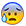 vijjathiennhan: 859. Phàm phu có buộc tội,/ Hoặc Sa-môn, Phạm chí,/ Vị ấy không quan tâm,/ Trong lời nói không động,vijjathiennhan: 865. ‘‘Yena naṃ vajjuṃ puthujjanā,/ atho samaṇabrāhmaṇā;/ Taṃ tassa apurakkhataṃ,/ tasmā vādesu nejati.vijjathiennhan: Yena naṃ vajjuṃ puthujjanā, atho samaṇabrāhmaṇāti yena taṃ rāgādinā vajjena puthujjanā sabbepi devamanussā ito bahiddhā samaṇabrāhmaṇā ca ratto vā duṭṭho vāti, vadeyyuṃ. Taṃ tassa apurakkhatanti taṃ rāgādivajjaṃ tassa arahato apurakkhataṃ tasmā vādesu nejatīti taṃ kāraṇā nindāvacanesu na kampati.vijjathiennhan: natthi loke anindito=không ai trong đời này không bị người khác phê bìnhGiotMuaCuoiMua:   Tin Hanh: Lạc ở đâu, khổ nằm ngay đóvijjathiennhan:   khongao:   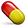 Tin Hanh: 860. Không tham, không xan lẫn / Ẩn sĩ không nói cao / Không nói bằng, nói thấp / Không đi đến thời kiếp / Vì vị ấy vượt khỏi / Sự chi phối thời kiếpvijjathiennhan: 860. Không tham, không xan lẫn,/ Ẩn sĩ không nói cao,/ Không nói bằng, nói thấp,/ Không đi đến thời kiếp,/ Vì vị ấy vượt khỏi,/ Sự chi phối thời kiếp.vijjathiennhan: 867.Na ussesu vadateti visiṭṭhesu attānaṃ antokatvā ‘‘ahaṃ visiṭṭho’’ti atimānavasena na vadati. Esa nayo itaresu dvīsu. Kappaṃ neti akappiyoti so evarūpo duvidhampi kappaṃ na eti. Kasmā? Yasmā akappiyo, pahīnakappoti vuttaṃ hoti.vijjathiennhan: 866. ‘‘Vītagedho amaccharī,/ na ussesu vadate muni;/ Na samesu na omesu,/ kappaṃ neti akappiyo.namtruyen: bon xen, xan tham la khong muom minh mat cai ginamtruyen: tat do ganh ty la khong muon nguoi khac duoc cai giTin Hanh: bỏn xẻn là không muốn mình mất cái gì, tật đố, ganh tỵ là ko muốn người khác được cái gìvijjathiennhan: Pali Myanmar Dictionary: amacchara : amacchara(ti) [na+macchara. maccharaṃ assa atthīti maccharo, na maccharo amaccharo. rū,ṭī.nhā-171.]namtruyen: uđdhamsara chu truog sinh tu, keu goi luan hoiTin Hanh: uddhamsara = chủ trương sinh tư kêu gọi luân hồiGiotMuaCuoiMua: uddhamsara=chủ trương sinh tử, kêu gọi luân hồiGiotMuaCuoiMua: Bỏn xẻn là đứa con cho lòng sinh tửvijjathiennhan:  Na samesu na omesu,/ kappaṃ neti akappiyo.namtruyen: verb moneti lam cho tro nen yen tinhvijjathiennhan: muninamtruyen: vedehamuiTin Hanh:   verb moneti : làm cho trở nên yên tĩnh namtruyen: vedehamunivijjathiennhan: PTS P-E dictionary: Muni: ,[cp. Vedic muni, originally one who has made the vow of silence. Cp. Chh. Up. VIII,5, 2; Pss. of the Br. 132 note. Connected with mūka: see under mukha. This etym. preferred by Aufrecht: Halāyudha p. 311. Another, as favoured by Pischel (see under munāti) is “inspired, moved by the spirit.” Pāli explns (popular etym.) are given by Dhammapāla at VvA.114 & 231: see munana] a holy man, a sage, wise man. I. The term which was specialised in Brahmanism has acquired a general meaning in Buddhism & is applied by the Buddha to any man attaining perfection in self-restraint and insight. So the word is capable of many-sided application and occurs frequently in the oldest poetic anthologies, e. g. Sn.207--221 (the famous Muni-sutta, mentioned Divy 20, 35; SnA 518; expld SnA 254--277), 414, 462, 523 sq., 708 sq., 811 sq., 838, 844 sq., 912 sq., 946, 1074 & passim (see Pj. Index p. 749); Dh.49, 225, 268 sq., 423. -- Cp. general passages & explns at Pv.II,113; II,133 (explTin Hanh: vedehamuni: bậc tịnh giả xứ munivijjathiennhan: kappaṃ neti akappiyo.vijjathiennhan: Kappaṃ neti akappiyoti so evarūpo duvidhampi kappaṃ na eti. Kasmā? Yasmā akappiyo, pahīnakappoti vuttaṃ hoti.namtruyen: bac tinh gia ly ai, xaky, khong con bien biet hon thua giua ta voi nguoi nuaGiotMuaCuoiMua: Bậc tịnh giả ly ái xả kỷ, không còn biện biệt hơn thua giữa ta với người nữavijjathiennhan:   vijjathiennhan: 861. Ai không có vật gì,/ Không có, không sầu muộn,/ Không đi đến các pháp,/ Vị ấy gọi an tịnh.Tin Hanh: kappaṃ neti akappiyo: Bậc tịnh giả ly ái xả kỷ, không còn biện biệt hơn thua giữa ta với người nữavijjathiennhan: 867. ‘‘Yassa loke sakaṃ natthi,/  asatā ca na socati;/ Dhammesu ca na gacchati,/ sa ve santoti vuccatī’’ti.namtruyen: sakam tu hưu (mayham)vijjathiennhan: Sakanti mayhanti pariggahitaṃ. Asatā ca na socatīti avijjamānādinā asatā ca na socati. Dhammesu ca na gacchatīti sabbesu dhammesu chandādivasena na gacchati. Sa ve santoti vuccatīti so evarūpo naruttamo ‘‘santo’’ti vuccatīti arahattanikūṭena desanaṃ niṭṭhāpesi. Desanāpariyosāne koṭisatasahassadevatānaṃ arahattappatti ahosi, sotāpannādīnaṃ gaṇanā natthīti.Tin Hanh: sakam: tu hữu (mayham)GiotMuaCuoiMua:  sakam tư  hữu  (mayham)vijjathiennhan: Pali Viet Dictionary: SAKA:[a] của mình [m] thân quyến [nt] của cải, tài sản của mình --mana [a] vui thích。vijjathiennhan: PTS P-E dictionary: Saka: ,(adj.) [sa4+ka] own D.I,106, 119, 231; II,173 (sakaṁ te “all be your own,” as greeting to the king); M.I,79; Vin.I,3, 249 (ācariyaka); S.V,261 (id.); Sn.861; It.76; Nd1 252; Pv.I,51 (ghara); II,61 (bhātā). -- Opp. assaka2. -- appassaka having little or nothing as one’s own (=daḷidda) A.I,261; II,203; kamma-ssaka possessing one’s own kamma M.III,203 sq.; A.V,288; Miln.65; Dhs.1366. --gavacaṇḍa violent towards one’s own cows, harassing one’s own Pug.47. (Page 659)。GiotMuaCuoiMua:   Tin Hanh: dạ vângvijjathiennhan: 867. ‘‘Yassa loke sakaṃ natthi,/  asatā ca na socati;/ Dhammesu ca na gacchati,/ sa ve santoti vuccatī’’ti.vijjathiennhan:  861. Ai không có vật gì,/ Không có, không sầu muộn,/ Không đi đến các pháp,/ Vị ấy gọi an tịnh.vijjathiennhan: Sakanti mayhanti pariggahitaṃ. Asatā ca na socatīti avijjamānādinā asatā ca na socati. Dhammesu ca na gacchatīti sabbesu dhammesu chandādivasena na gacchati. Sa ve santoti vuccatīti so evarūpo naruttamo ‘‘santo’’ti vuccatīti arahattanikūṭena desanaṃ niṭṭhāpesi. Desanāpariyosāne koṭisatasahassadevatānaṃ arahattappatti ahosi, sotāpannādīnaṃ gaṇanā natthīti.namtruyen: rong rangkhongao: chua su*khongao: ro^/ng rang la` gi` anamtruyen: sat dinh nhu keonamtruyen: satta chung sinhnamtruyen: sacGiotMuaCuoiMua: Với người nào ở đời này , sống không tư hữu, sống với tâm rổng rangkhongao: ra?nh rang thi` con bietkhongao: da.Tin Hanh: rỗng rang :  ko có gì bên trong khongao: da cam on sunamtruyen: de duoinamtruyen: de nguoiGiotMuaCuoiMua: hihivijjathiennhan: 867. ‘‘Yassa loke sakaṃ natthi,/  asatā ca na socati;/ Dhammesu ca na gacchati,/ sa ve santoti vuccatī’’ti.vijjathiennhan: Asatā ca na socatīti avijjamānādinā asatā ca na socatikhongao:   Tin Hanh: asatā=rỗng rang :  ko có gì bên trong ( empty)vijjathiennhan: suññatā: [f.] emptiness.。namtruyen: MTnessTin Hanh: avijjamānānamtruyen: avijjamànapannattivijjathiennhan: avijjamānapaññattivijjathiennhan: [avijjamāna+paññatti]Tin Hanh: avijjamànapaññattinamtruyen: atthangata sunsetnamtruyen: nàmapannatti danh che dinhnamtruyen: atthapannatti vat che dinhTin Hanh:  atthangata =mặt trời lặn ( sunset)vijjathiennhan: Pāḷimuttakena pana aṭṭhakathānayena aparāpi cha paññattiyo – vijjamānapaññatti, avijjamānapaññatti, vijjamānena avijjamānapaññatti, avijjamānena vijjamānapaññatti, vijjamānena vijjamānapaññatti, avijjamānena avijjamānapaññattīti. Tattha kusalākusalasseva saccikaṭṭhaparamatthavasena vijjamānassa sato sambhūtassa dhammassa paññāpanā vijjamānapaññatti nāma. Tathā avijjamānassa lokaniruttimattasiddhassa itthipurisādikassa paññāpanā avijjamānapaññatti nāma. Sabbākārenapi anupalabbhaneyyassa vācāvatthumattasseva pañcamasaccādikassa titthiyānaṃ aṇupakatipurisādikassa vā paññāpanāpi avijjamānapaññattiyeva. Sā pana sāsanāvacarā na hotīti idha na gahitā. Iti imesaṃ vijjamānāvijjamānānaṃ vikappanavasena sesā veditabbā. ‘Tevijjo’, ‘chaḷabhiñño’tiādīsu hi tisso vijjā cha abhiññā ca vijjamānā, puggalo avijjamāno. Tasmā tisso vijjā assāti tevijjo, cha abhiññā assāti chaḷabhiññoti evaṃ vijjamānena avijjamānassa paññāpanato evarūpā vijjamānena avijjamānapaññatti nāma. ‘Itthirūpaṃ’, ‘purisarūpa’ntiādīsuGiotMuaCuoiMua: ihihihTin Hanh:   GiotMuaCuoiMua:   khongao:   Tin Hanh: Danh chơn chế định là từ ngữ gọi cái có thật trong pháp chân đếTin Hanh: Phi danh chơn tên gọi các thứ giả định cho phàm phuGiotMuaCuoiMua: Người sống ở đời này không ý niệm sỡ hữu, bật ấy gọi là tịnh giả, tịnh lạcnamtruyen: dhammesu na gacchati khong di de cac phapnamtruyen: khong co long mong muon bat cu thu givijjathiennhan: a) Danh chơn chế định (Vijjamānapaññatti), là đặt tên gọi pháp bản thể thật, như gọi sắc, thọ, tưởng, hành, thức v.v.../ b) Phi danh chơn chế định (Avijjamānapañ-ñatti), là đặt tên gọi một sự vật, một khái niệm không thật, như con sông, ngọn núi, chó, mèo, đàn ông, đàn bà v.v../ c) Danh chơn phi danh chơn chế định (Vijja-mānena avijjamānapaññatti), là đặt tên gọi một sự kiện mà trong đó vừa chỉ cho pháp bản thể vừa chỉ cho pháp giả lập. Thí dụ: tâm người ta, tiếng đàn bà v.v…/ d) Phi danh chơn danh chơn chế định (Avijja-mānena vijjamānapaññatti), là đặt tên gọi một sự kiện mà trong đó vừa chỉ cho pháp giả lập vừa chỉ cho pháp bản thể. Thí dụ: người thiện, người khổ v.v../ e) Danh chơn danh chơn chế định (Vijja-mānena vijjamānapaññatti), là đặt tên gọi một sự kiện mà trong đó đều chỉ cho pháp thực tính cả. Thí dụ: nhãn thức, tâm tham, sắc nghiệp v.v…/ f) Phi danh chơn phi danh chơn chế định (Avijjamānena avijjamānapaññatti), là đặt tên gọi một sự kiện hoàn toàn với các từ ngữ chỉ cho phGiotMuaCuoiMua: sadhu sadhuTin Hanh:  dhammesu na gacchati = không đi đến các pháp, có nghĩa là không có lòng mong muốn bất cứ cái gìGiotMuaCuoiMua: Chúng ta đã học xong bài trước khi thân xác bị tan rã, Bài Kinh Tư lươngTin Hanh: Bài kinh này gọi là kinh cận tử hay bài kinh tư lươngvijjathiennhan: sadhu! sadhu!GiotMuaCuoiMua: Kinh Gường chết( Kinh cận tử)khongao: 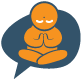 namtruyen: de muc 4 dai, de muc niem chet thich hop cho nguoi nhieu triGiotMuaCuoiMua: Kinh Tri ân sưnguoiBenDuong: sadhuTin Hanh:   GiotMuaCuoiMua: da đúng rồiTin Hanh: dạ vângGiotMuaCuoiMua: sadhuhclb4: sadhu! GiotMuaCuoiMua: cho mình copie bài